             הודעת דרושים :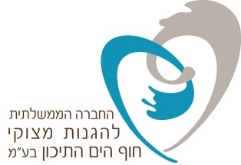 דרוש/ה : ראש/ת תחום פרויקטים תיאור התפקיד:מעקב ובקרה על פרויקטים בתחום התכנון, הביצוע והניטור שהחברה מבצעת.אינטגרציה בין נושאי התכנון, הביצוע והניטור. ניהול  הקשר השוטף מול נציגי הרשויות המקומיות (רשויות החוף). איתור מקורות מידע וקידום שיתופי הפעולה של החברה עם גורמים מקצועיים  מחו"ל.  ניהול וארגון מידע על פעילות החברה והגשתו לציבור במדיה.דרישות-  תנאי סף להגשת מועמדות:בעל תואר אקדמי ממוסד להשכלה גבוהה ו/או המוכר על ידי משרד החינוך בתחומי ההנדסה  ו/או איכות הסביבה.בעל ניסיון מקצועי של לפחות שנה בליווי פרויקטים הנדסיים.יתרון משמעותי לבעלי:ניסיון בעבודה בשפה האנגלית.  ניסיון בליווי פרויקטים בסביבה הימית ו/או החופית.  ניסיון בעבודה מול גופים ממשלתיים. יש לשלוח קורות חיים, רשימת ממליצים והעתק תעודת השכלה לדוא"ל : ilanit@mccp.co.ilהמועד האחרון להגשת מועמדות הוא ביום   15.03.2021    עד השעה 12:00*הליך זה אינו מכרז ואינו כפוף לחוק חובת המכרזים והתקנות על פיו.*החברה תיבחן ביחס למועמד קיומו של חשש לניגוד עניינים והעדר רישום פלילהמשרה פונה לגברים ונשים כאחד.פרטים נוספים באתר האינטרנט של החברה, בכתובת www.mccp.co.ilהחברה הממשלתית להגנות מצוקי    חוף הים התיכון בע"מThe Mediterranean Coastal Cliffs   Preservation Government Company Ltd